Рекомендации учащимся «Как подготовиться к ВОУД»Перед началом тестирования. Вам сообщат необходимую информацию о заполнении бланков. От того, как вы внимательно запомните все правила, зависит ваш успех.Во время тестирования. Пробегите глазами весь тест, чтобы увидеть, какого типа задания в нем содержатся:1.Внимательно прочтите вопрос до конца, чтобы правильно понять его смысл.2.Если не знаете ответа на вопрос или не уверены в выборе правильного ответа, пропустите его, чтобы потом к нему вернуться. Начните с легкого! Начните отвечать на те вопросы, в знании которых вы не сомневаетесь, не останавливайтесь на тех, которые могут вызвать долгие раздумья.3.Научитесь пропускать трудные или непонятные задания. Помните: в тексте всегда найдутся вопросы, с которыми вы обязательно справитесь.4.Думайте только о текущем задании! Когда вы делаете новое задание, забудьте всё, что было в предыдущем. Помните, задания в тестах не связаны друг с  другом.5.Вернитесь к трудным заданиям.6.Многие задания можно быстрее решить, если не искать сразу правильный ответ, а последовательно исключать те, которые не подходят. Метод исключения позволяет в итоге сконцентрировать внимание всего на одном-двух вариантах, а не на всех.7.Оставьте время для проверки своей работы, чтобы успеть пробежать глазами и заметить явные ошибки.8.Если не уверены в выборе ответа, доверьтесь интуиции.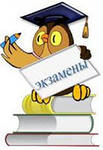 